EXAM 1TEST SCALING: SUM SCORESepsy5221.EXAM1DATA5948October 10, 2019  17:08:35Sum Score Descriptive Statistics==============================Statistic           Value     ------------------------------N               5948.0000     Min                1.0000     Max               56.0000     Mean              30.4847     St. Dev.          10.9472     Skewness          -0.0078     Kurtosis          -0.9291     ==============================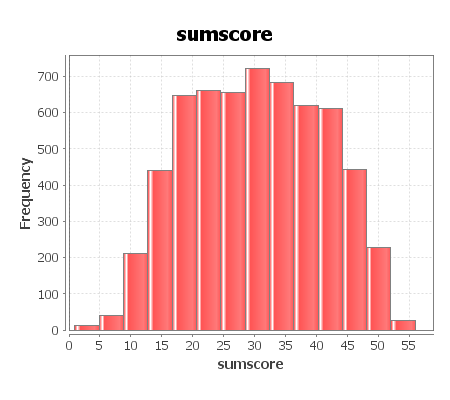 Figure 1. Frequency histogram for sumscores from Exam 1.ITEM ANALYSISepsy5221.EXAM1DATA5948October 10, 2019  17:16:51====================================================================== Item        Option (Score)  Difficulty   Std. Dev.  Discrimin.   ---------  ---------------  ----------  ----------  ----------   item1              Overall      0.7103      0.4537      0.3124                       A(1.0)      0.7103      0.4537      0.3124                       B(0.0)      0.0768      0.2663     -0.2237                       C(0.0)      0.0825      0.2752     -0.2822                       D(0.0)      0.1253      0.3310     -0.1143   item2              Overall      0.5304      0.4991      0.2646                       A(0.0)      0.1427      0.3498     -0.0548                       B(0.0)      0.1486      0.3557     -0.1734                       C(0.0)      0.1717      0.3771     -0.2662                       D(1.0)      0.5304      0.4991      0.2646   item3              Overall      0.8125      0.3903      0.4146                       A(0.0)      0.0456      0.2085     -0.2433                       B(0.0)      0.0597      0.2369     -0.2565                       C(1.0)      0.8125      0.3903      0.4146                       D(0.0)      0.0745      0.2626     -0.2552   item4              Overall      0.5760      0.4942      0.2357                       A(0.0)      0.1395      0.3465     -0.1374                       B(1.0)      0.5760      0.4942      0.2357                       C(0.0)      0.1370      0.3439     -0.1208                       D(0.0)      0.1414      0.3485     -0.2158   item5              Overall      0.6537      0.4758      0.2949                       A(0.0)      0.0757      0.2645     -0.2413                       B(0.0)      0.1152      0.3192     -0.1763                       C(1.0)      0.6537      0.4758      0.2949                       D(0.0)      0.1478      0.3549     -0.1598   item6              Overall      0.7345      0.4416      0.3482                       A(0.0)      0.0731      0.2604     -0.2620                       B(1.0)      0.7345      0.4416      0.3482                       C(0.0)      0.1338      0.3405     -0.1807                       D(0.0)      0.0536      0.2253     -0.2388   item7              Overall      0.4613      0.4985      0.3196                       A(0.0)      0.1898      0.3922     -0.2747                       B(0.0)      0.1804      0.3845     -0.1191                       C(1.0)      0.4613      0.4985      0.3196                       D(0.0)      0.1616      0.3681     -0.1551   item8              Overall      0.8566      0.3505      0.4185                       A(0.0)      0.0289      0.1676     -0.2188                       B(0.0)      0.0615      0.2403     -0.2792                       C(0.0)      0.0449      0.2071     -0.2589                       D(1.0)      0.8566      0.3505      0.4185   item9              Overall      0.5447      0.4980      0.3222                       A(1.0)      0.5447      0.4980      0.3222                       B(0.0)      0.1638      0.3701     -0.2266                       C(0.0)      0.0920      0.2890     -0.2510                       D(0.0)      0.1861      0.3892     -0.1155   item10             Overall      0.8100      0.3923      0.4628                       A(0.0)      0.0358      0.1858     -0.2521                       B(0.0)      0.0770      0.2666     -0.3098                       C(0.0)      0.0686      0.2528     -0.2672                       D(1.0)      0.8100      0.3923      0.4628   item11             Overall      0.8278      0.3776      0.4517                       A(0.0)      0.0580      0.2338     -0.2951                       B(0.0)      0.0745      0.2626     -0.3056                       C(1.0)      0.8278      0.3776      0.4517                       D(0.0)      0.0340      0.1811     -0.2001   item12             Overall      0.5545      0.4971      0.3306                       A(1.0)      0.5545      0.4971      0.3306                       B(0.0)      0.2956      0.4563     -0.1558                       C(0.0)      0.0938      0.2916     -0.2878                       D(0.0)      0.0483      0.2143     -0.2304   item13             Overall      0.7739      0.4184      0.4748                       A(0.0)      0.0587      0.2350     -0.2503                       B(0.0)      0.0770      0.2666     -0.2836                       C(0.0)      0.0799      0.2711     -0.2939                       D(1.0)      0.7739      0.4184      0.4748   item14             Overall      0.4741      0.4994      0.3047                       A(0.0)      0.1108      0.3139     -0.2313                       B(0.0)      0.1933      0.3950     -0.1755                       C(1.0)      0.4741      0.4994      0.3047                       D(0.0)      0.2113      0.4083     -0.1353   item15             Overall      0.6421      0.4794      0.4453                       A(1.0)      0.6421      0.4794      0.4453                       B(0.0)      0.0952      0.2935     -0.2584                       C(0.0)      0.1232      0.3287     -0.2637                       D(0.0)      0.1284      0.3346     -0.2363   item16             Overall      0.4486      0.4974      0.3014                       A(0.0)      0.2569      0.4370     -0.1028                       B(1.0)      0.4486      0.4974      0.3014                       C(0.0)      0.1794      0.3837     -0.2307                       D(0.0)      0.1041      0.3054     -0.1993   item17             Overall      0.4353      0.4958      0.3384                       A(0.0)      0.3906      0.4879     -0.1422                       B(0.0)      0.0918      0.2888     -0.2783                       C(0.0)      0.0671      0.2502     -0.2221                       D(1.0)      0.4353      0.4958      0.3384   item18             Overall      0.4892      0.4999      0.2985                       A(0.0)      0.1100      0.3129     -0.2078                       B(1.0)      0.4892      0.4999      0.2985                       C(0.0)      0.1375      0.3444     -0.2607                       D(0.0)      0.2455      0.4304     -0.0747   item19             Overall      0.6698      0.4703      0.5288                       A(1.0)      0.6698      0.4703      0.5288                       B(0.0)      0.0920      0.2890     -0.3172                       C(0.0)      0.0807      0.2724     -0.2829                       D(0.0)      0.1399      0.3469     -0.2851   item20             Overall      0.5045      0.5000      0.3342                       A(0.0)      0.1286      0.3348     -0.2138                       B(0.0)      0.1984      0.3988     -0.1788                       C(1.0)      0.5045      0.5000      0.3342                       D(0.0)      0.1491      0.3562     -0.1688   item21             Overall      0.5740      0.4945      0.4060                       A(1.0)      0.5740      0.4945      0.4060                       B(0.0)      0.2303      0.4211     -0.2237                       C(0.0)      0.1202      0.3252     -0.2616                       D(0.0)      0.0609      0.2391     -0.2150   item22             Overall      0.4388      0.4963      0.3795                       A(1.0)      0.4388      0.4963      0.3795                       B(0.0)      0.1806      0.3847     -0.2158                       C(0.0)      0.2522      0.4343     -0.1906                       D(0.0)      0.1091      0.3118     -0.1948   item23             Overall      0.3717      0.4833      0.3129                       A(0.0)      0.1779      0.3824     -0.2010                       B(0.0)      0.2747      0.4464     -0.1808                       C(1.0)      0.3717      0.4833      0.3129                       D(0.0)      0.1548      0.3618     -0.0910   item24             Overall      0.5718      0.4949      0.5084                       A(0.0)      0.1350      0.3418     -0.2707                       B(1.0)      0.5718      0.4949      0.5084                       C(0.0)      0.0962      0.2948     -0.2899                       D(0.0)      0.1738      0.3790     -0.2573   item25             Overall      0.5057      0.5000      0.4217                       A(0.0)      0.1246      0.3303     -0.2303                       B(0.0)      0.2209      0.4149     -0.2890                       C(1.0)      0.5057      0.5000      0.4217                       D(0.0)      0.1269      0.3329     -0.1316   item26             Overall      0.7438      0.4366      0.4321                       A(0.0)      0.0755      0.2642     -0.2140                       B(1.0)      0.7438      0.4366      0.4321                       C(0.0)      0.0807      0.2724     -0.3121                       D(0.0)      0.0773      0.2671     -0.2063   item27             Overall      0.1634      0.3698      0.1772                       A(0.0)      0.3146      0.4644     -0.1786                       B(0.0)      0.2482      0.4320     -0.0937                       C(0.0)      0.2492      0.4326      0.0374                       D(1.0)      0.1634      0.3698      0.1772   item28             Overall      0.3948      0.4888      0.2548                       A(1.0)      0.3948      0.4888      0.2548                       B(0.0)      0.1754      0.3803     -0.1437                       C(0.0)      0.2260      0.4182     -0.1233                       D(0.0)      0.1748      0.3799     -0.1456   item29             Overall      0.4475      0.4973      0.3095                       A(1.0)      0.4475      0.4973      0.3095                       B(0.0)      0.1264      0.3324     -0.2857                       C(0.0)      0.3144      0.4643     -0.0839                       D(0.0)      0.0856      0.2798     -0.1785   item30             Overall      0.4242      0.4943      0.3037                       A(1.0)      0.4242      0.4943      0.3037                       B(0.0)      0.1883      0.3910     -0.2045                       C(0.0)      0.2614      0.4395     -0.1237                       D(0.0)      0.0985      0.2980     -0.1673   item31             Overall      0.3647      0.4814      0.2157                       A(0.0)      0.1918      0.3938     -0.1280                       B(0.0)      0.2044      0.4033     -0.1601                       C(1.0)      0.3647      0.4814      0.2157                       D(0.0)      0.2123      0.4090     -0.0693   item32             Overall      0.3258      0.4687      0.1804                       A(0.0)      0.1639      0.3702     -0.1806                       B(1.0)      0.3258      0.4687      0.1804                       C(0.0)      0.2344      0.4236     -0.2163                       D(0.0)      0.2458      0.4306      0.0899   item33             Overall      0.6700      0.4703      0.3890                       A(0.0)      0.1367      0.3435     -0.2416                       B(1.0)      0.6700      0.4703      0.3890                       C(0.0)      0.1063      0.3082     -0.1893                       D(0.0)      0.0637      0.2443     -0.2099   item34             Overall      0.4924      0.5000      0.4036                       A(1.0)      0.4924      0.5000      0.4036                       B(0.0)      0.2540      0.4354     -0.1610                       C(0.0)      0.1437      0.3509     -0.2810                       D(0.0)      0.0861      0.2805     -0.1968   item35             Overall      0.6518      0.4764      0.4946                       A(0.0)      0.1363      0.3432     -0.2711                       B(1.0)      0.6518      0.4764      0.4946                       C(0.0)      0.0849      0.2788     -0.2623                       D(0.0)      0.1017      0.3023     -0.2498   item36             Overall      0.6079      0.4883      0.5070                       A(0.0)      0.0975      0.2967     -0.2089                       B(0.0)      0.1224      0.3278     -0.2945                       C(0.0)      0.1456      0.3527     -0.2819                       D(1.0)      0.6079      0.4883      0.5070   item37             Overall      0.5303      0.4991      0.4545                       A(0.0)      0.1385      0.3455     -0.3380                       B(0.0)      0.1806      0.3847     -0.1440                       C(0.0)      0.1221      0.3274     -0.2113                       D(1.0)      0.5303      0.4991      0.4545   item38             Overall      0.4090      0.4917      0.2719                       A(1.0)      0.4090      0.4917      0.2719                       B(0.0)      0.1369      0.3437     -0.2664                       C(0.0)      0.2752      0.4467     -0.0716                       D(0.0)      0.1511      0.3582     -0.0996   item39             Overall      0.3368      0.4726      0.2473                       A(0.0)      0.1826      0.3864     -0.1244                       B(0.0)      0.2645      0.4411      0.0167                       C(0.0)      0.1873      0.3902     -0.2634                       D(1.0)      0.3368      0.4726      0.2473   item40             Overall      0.6061      0.4887      0.3729                       A(0.0)      0.1009      0.3012     -0.2206                       B(0.0)      0.1994      0.3996     -0.1518                       C(1.0)      0.6061      0.4887      0.3729                       D(0.0)      0.0666      0.2493     -0.2636   item41             Overall      0.6269      0.4837      0.4512                       A(0.0)      0.1515      0.3585     -0.2905                       B(0.0)      0.1379      0.3448     -0.1826                       C(0.0)      0.0563      0.2306     -0.2487                       D(1.0)      0.6269      0.4837      0.4512   item42             Overall      0.5129      0.4999      0.3355                       A(1.0)      0.5129      0.4999      0.3355                       B(0.0)      0.1286      0.3348     -0.2859                       C(0.0)      0.1481      0.3552     -0.2569                       D(0.0)      0.1809      0.3850      0.0087   item43             Overall      0.6310      0.4826      0.3759                       A(0.0)      0.0827      0.2755     -0.1819                       B(1.0)      0.6310      0.4826      0.3759                       C(0.0)      0.1722      0.3776     -0.1836                       D(0.0)      0.0841      0.2775     -0.2419   item44             Overall      0.3721      0.4834      0.3320                       A(0.0)      0.3065      0.4611     -0.1071                       B(1.0)      0.3721      0.4834      0.3320                       C(0.0)      0.1501      0.3572     -0.1897                       D(0.0)      0.1384      0.3453     -0.1822   item45             Overall      0.5304      0.4991      0.4594                       A(0.0)      0.1738      0.3790     -0.2196                       B(0.0)      0.1743      0.3794     -0.2742                       C(1.0)      0.5304      0.4991      0.4594                       D(0.0)      0.0876      0.2827     -0.1763   item46             Overall      0.5403      0.4984      0.5022                       A(0.0)      0.0908      0.2873     -0.2422                       B(0.0)      0.1537      0.3607     -0.3251                       C(0.0)      0.1804      0.3845     -0.1825                       D(1.0)      0.5403      0.4984      0.5022   item47             Overall      0.4610      0.4985      0.3836                       A(0.0)      0.1347      0.3414     -0.1821                       B(1.0)      0.4610      0.4985      0.3836                       C(0.0)      0.1451      0.3522     -0.2609                       D(0.0)      0.2244      0.4173     -0.1220   item48             Overall      0.4760      0.4995      0.4069                       A(0.0)      0.0935      0.2911     -0.2487                       B(0.0)      0.1592      0.3659     -0.2445                       C(1.0)      0.4760      0.4995      0.4069                       D(0.0)      0.2340      0.4234     -0.1206   item49             Overall      0.4923      0.5000      0.3351                       A(0.0)      0.1708      0.3764     -0.2165                       B(0.0)      0.1624      0.3689     -0.1511                       C(1.0)      0.4923      0.5000      0.3351                       D(0.0)      0.1335      0.3401     -0.1211   item50             Overall      0.6258      0.4840      0.5501                       A(0.0)      0.0963      0.2951     -0.2778                       B(1.0)      0.6258      0.4840      0.5501                       C(0.0)      0.1222      0.3276     -0.2909                       D(0.0)      0.1184      0.3231     -0.2736   item51             Overall      0.6469      0.4780      0.5795                       A(0.0)      0.1263      0.3322     -0.3232                       B(0.0)      0.1130      0.3166     -0.3109                       C(0.0)      0.0765      0.2658     -0.2472                       D(1.0)      0.6469      0.4780      0.5795   item52             Overall      0.4982      0.5000      0.4434                       A(1.0)      0.4982      0.5000      0.4434                       B(0.0)      0.2503      0.4332     -0.1594                       C(0.0)      0.1323      0.3389     -0.2935                       D(0.0)      0.0792      0.2701     -0.2198   item53             Overall      0.4970      0.5000      0.4106                       A(0.0)      0.1358      0.3427     -0.1604                       B(0.0)      0.1828      0.3865     -0.2507                       C(1.0)      0.4970      0.5000      0.4106                       D(0.0)      0.1395      0.3465     -0.1662   item54             Overall      0.3828      0.4861      0.2358                       A(0.0)      0.1901      0.3925     -0.1051                       B(1.0)      0.3828      0.4861      0.2358                       C(0.0)      0.2468      0.4312     -0.0918                       D(0.0)      0.1337      0.3403     -0.1376   item55             Overall      0.4176      0.4932      0.3527                       A(1.0)      0.4176      0.4932      0.3527                       B(0.0)      0.1463      0.3534     -0.1783                       C(0.0)      0.1296      0.3359     -0.1724                       D(0.0)      0.2589      0.4381     -0.1437   item56             Overall      0.6332      0.4820      0.5253                       A(0.0)      0.0935      0.2911     -0.2636                       B(0.0)      0.1131      0.3168     -0.2784                       C(0.0)      0.1088      0.3114     -0.2493                       D(1.0)      0.6332      0.4820      0.5253  ======================================================================          TEST LEVEL STATISTICS           ==========================================Number of Items = 56        Number of Examinees =       5948Min = 1.0000Max = 56.0000Mean = 30.4847Median = 31.0000Standard Deviation = 10.9463Interquartile Range = 18.0000Skewness = -0.0078Kurtosis = -0.9291KR21 = 0.9002==========================================                            RELIABILITY ANALYSIS=========================================================================== Method               Estimate          95% Conf. Int.             SEM--------------------------------------------------------------------------- Guttman's L2           0.9108         (0.9075, 0.9140)         3.2698 Coefficient Alpha      0.9095         (0.9062, 0.9127)         3.2935 Feldt-Gilmer           0.9106         (0.9073, 0.9138)         3.2735 Feldt-Brennan          0.9104         (0.9071, 0.9136)         3.2775 Raju's Beta            0.9095         (0.9062, 0.9127)         3.2935===========================================================================LIKING SCIENCETEST SCALING: MEAN SCORESepsy5221.LIKINGSCIENCEOctober 10, 2019  17:22:00Mean Score Descriptive Statistics==============================Statistic           Value     ------------------------------N                 75.0000     Min               -0.5200     Max                1.0000     Mean               0.2661     St. Dev.           0.3471     Skewness           0.0262     Kurtosis          -0.3517     ==============================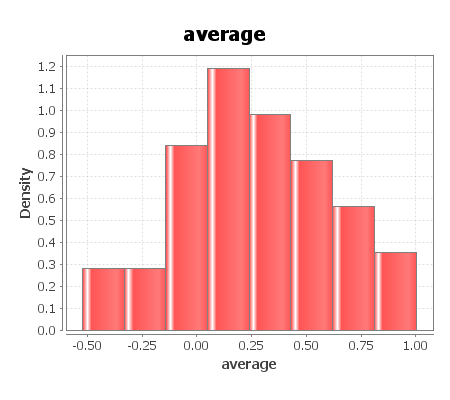 Figure 2. Frequency histogram for average scores for Liking Science.ITEM ANALYSISepsy5221.LIKINGSCIENCEOctober 10, 2019  17:18:28====================================================================== Item        Option (Score)  Difficulty   Std. Dev.  Discrimin.   ---------  ---------------  ----------  ----------  ----------   q1                 Overall      0.4533      0.5764      0.6569                    0.0(-1.0)      0.0400      0.1973     -0.3513                     1.0(0.0)      0.4667      0.5022     -0.5754                     2.0(1.0)      0.4933      0.5033      0.6304   q2                 Overall      0.5467      0.6837      0.6132                    0.0(-1.0)      0.1067      0.3108     -0.4606                     1.0(0.0)      0.2400      0.4300     -0.4658                     2.0(1.0)      0.6533      0.4791      0.6304   q3                 Overall      0.1733      0.7047      0.7364                    0.0(-1.0)      0.1733      0.3811     -0.5598                     1.0(0.0)      0.4800      0.5030     -0.3324                     2.0(1.0)      0.3467      0.4791      0.6866   q4                 Overall     -0.3067      0.6773      0.5191                    0.0(-1.0)      0.4267      0.4979     -0.5089                     1.0(0.0)      0.4533      0.5012      0.0914                     2.0(1.0)      0.1200      0.3271      0.4516   q5                 Overall     -0.5067      0.7047     -0.1466                    0.0(-1.0)      0.6267      0.4869      0.0249                     1.0(0.0)      0.2533      0.4378     -0.1225                     2.0(1.0)      0.1200      0.3271     -0.0608   q6                 Overall      0.2133      0.7031      0.5824                    0.0(-1.0)      0.1600      0.3691     -0.5202                     1.0(0.0)      0.4667      0.5022     -0.2254                     2.0(1.0)      0.3733      0.4869      0.5048   q7                 Overall     -0.0800      0.7669      0.5444                    0.0(-1.0)      0.3333      0.4746     -0.4989                     1.0(0.0)      0.4133      0.4957     -0.1170                     2.0(1.0)      0.2533      0.4378      0.5282   q8                 Overall     -0.2800      0.7083      0.3698                    0.0(-1.0)      0.4267      0.4979     -0.2813                     1.0(0.0)      0.4267      0.4979     -0.2235                     2.0(1.0)      0.1467      0.3562      0.5251   q9                 Overall      0.0667      0.7941      0.4776                    0.0(-1.0)      0.2800      0.4520     -0.4379                     1.0(0.0)      0.3733      0.4869     -0.2116                     2.0(1.0)      0.3467      0.4791      0.4919   q10                Overall      0.7333      0.5022      0.5331                    0.0(-1.0)      0.0267      0.1622     -0.3744                     1.0(0.0)      0.2133      0.4124     -0.4552                     2.0(1.0)      0.7600      0.4300      0.4985   q11                Overall      0.6133      0.5426      0.6349                    0.0(-1.0)      0.0267      0.1622     -0.2700                     1.0(0.0)      0.3333      0.4746     -0.6287                     2.0(1.0)      0.6400      0.4832      0.6367   q12                Overall      0.8267      0.3811      0.4837                    0.0(-1.0)      0.0000      0.0000         NaN                     1.0(0.0)      0.1733      0.3811     -0.5481                     2.0(1.0)      0.8267      0.3811      0.4837   q13                Overall      0.6933      0.6361      0.4861                    0.0(-1.0)      0.0933      0.2929     -0.4400                     1.0(0.0)      0.1200      0.3271     -0.3470                     2.0(1.0)      0.7867      0.4124      0.5068   q14                Overall      0.1733      0.7236      0.5990                    0.0(-1.0)      0.1867      0.3923     -0.5070                     1.0(0.0)      0.4533      0.5012     -0.2540                     2.0(1.0)      0.3600      0.4832      0.5529   q15                Overall      0.4800      0.6650      0.6410                    0.0(-1.0)      0.0933      0.2929     -0.4089                     1.0(0.0)      0.3333      0.4746     -0.5300                     2.0(1.0)      0.5733      0.4979      0.6591   q16                Overall      0.1067      0.6892      0.4454                    0.0(-1.0)      0.1867      0.3923     -0.3772                     1.0(0.0)      0.5200      0.5030     -0.2241                     2.0(1.0)      0.2933      0.4584      0.4320   q17                Overall      0.2667      0.7229      0.7217                    0.0(-1.0)      0.1600      0.3691     -0.5807                     1.0(0.0)      0.4133      0.4957     -0.3378                     2.0(1.0)      0.4267      0.4979      0.6632   q18                Overall      0.9333      0.3002      0.1178                    0.0(-1.0)      0.0133      0.1155     -0.0625                     1.0(0.0)      0.0400      0.1973     -0.1953                     2.0(1.0)      0.9467      0.2262      0.1509   q19                Overall      0.8800      0.3661      0.3017                    0.0(-1.0)      0.0133      0.1155      0.0049                     1.0(0.0)      0.0933      0.2929     -0.4658                     2.0(1.0)      0.8933      0.3108      0.3766   q20                Overall     -0.3333      0.7229      0.2690                    0.0(-1.0)      0.4800      0.5030     -0.3174                     1.0(0.0)      0.3733      0.4869     -0.0219                     2.0(1.0)      0.1467      0.3562      0.2898   q21                Overall      0.5867      0.6387      0.6196                    0.0(-1.0)      0.0800      0.2731     -0.3969                     1.0(0.0)      0.2533      0.4378     -0.5427                     2.0(1.0)      0.6667      0.4746      0.6494   q22                Overall      0.2933      0.7310      0.6293                    0.0(-1.0)      0.1600      0.3691     -0.5081                     1.0(0.0)      0.3867      0.4903     -0.3455                     2.0(1.0)      0.4533      0.5012      0.6034   q23                Overall     -0.4400      0.7396     -0.1993                    0.0(-1.0)      0.5867      0.4957      0.0412                     1.0(0.0)      0.2667      0.4452     -0.0758                     2.0(1.0)      0.1467      0.3562     -0.1461   q24                Overall      0.4267      0.7199      0.6092                    0.0(-1.0)      0.1333      0.3422     -0.5010                     1.0(0.0)      0.3067      0.4642     -0.3753                     2.0(1.0)      0.5600      0.4997      0.5914   q25                Overall      0.1333      0.7593      0.6538                    0.0(-1.0)      0.2267      0.4215     -0.5590                     1.0(0.0)      0.4133      0.4957     -0.2373                     2.0(1.0)      0.3600      0.4832      0.6115  ======================================================================          TEST LEVEL STATISTICS           ==========================================Number of Items = 25        Number of Examinees =         75Min = -13.0000Max = 25.0000Mean = 6.6533Median = 6.0000Standard Deviation = 8.6186Interquartile Range = 12.0000Skewness = 0.0262Kurtosis = -0.3517KR21 = 0.9732==========================================                            RELIABILITY ANALYSIS=========================================================================== Method               Estimate          95% Conf. Int.             SEM--------------------------------------------------------------------------- Guttman's L2           0.9072         (0.8740, 0.9350)         2.6430 Coefficient Alpha      0.8914         (0.8526, 0.9240)         2.8588 Feldt-Gilmer           0.9033         (0.8687, 0.9323)         2.6982 Feldt-Brennan          0.9008         (0.8654, 0.9306)         2.7322 Raju's Beta            0.8914         (0.8526, 0.9240)         2.8588===========================================================================